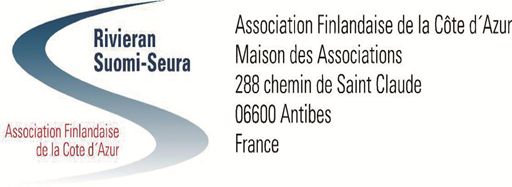 				JÄSENTIEDOTE 18.9.2018				www.rivieran-suomi-seura.orgTässä tiedotteessa:Yhteenveto edellisen tiedotteen jälkeisistä tapahtumista Ranskan kansallispäivän lounas Helsingissä la 14.7.Hämeenlinnan Elopetankki pe 10.8.Tulevia tapahtumiaLokakuu
Syksyn aloituslounas Nizzassa ti 2.10 Pohjoismaiden Riviera-seurojen petankkikisa Mandelieussa la 6.10.Bussiretki Gourdonin kylään St.Paul de Vencen ja Grassen kautta, oppaana Timo Hakola, ke 17.10.Seppo Hovi solisteineen esittää ”Särkynyt onni” - tarinaa ja suomalaisten suosikkimusiikkia menneiltä ajoilta Nizzassa la 27.10.Menneet tapahtumat:Ranskan kansallispäivän lounas ravintola Salvessa la 14.7.Ranskan kansallispäivää vietettiin kauniissa, helteisessä säässä perinteiden mukaisesti ravintola Salvessa Helsingin Hietalahdessa. Herkullisia silakoita mukavassa seurassa nauttimaan kokoontui noin 50 henkilöä. Osaltaan ranskalaista tunnelmaa kohotti jalkapallon MM-kisat, joiden seuraavan päivän loppuotteluun Ranskan joukkue oli päässyt ja myös voitti sen. Kiitokset Varheille taas kerran järjestelyistä. Hämeenlinnan Elopetankki pe 10.8. Hämeenlinnan Elopetankki oli entistäkin laajempi ja erittäin mukava kooten yhteen yli 50 petankista ja yhteisestä kesätapahtumasta kiinnostuneita. Peliolosuhteet olivat erinomaiset, mutta vaikea kenttä edellytti paikallistuntemusta ja stadilaisilla sitä oli vähemmän. Onnittelut voittajille! Kiitokset Kontkasen perheelle ja Heikki Myllölle erinomaisista järjestelyistä. Tulevia tapahtumia: Syksyn aloituslounas Nizzassa ti 2.10. klo 12.30Syksyn aloituslounas nautitaan erinomaiset arvostelut saaneessa ranskalaisessa ”La Femme du Boulanger” -ravintolassa, osoite 3 Rue du Commandant Raffali, lähellä Rue Halévyn kulmaa. Lähin parkkihalli on Parking Ruhl Méridien.”Leipurin rouvan” kolmen ruokalajin menun vaihtoehdoista kukin valitsee ravintolassa mieleisensä.Entrée au choixVelouté de potiron et ses croûtonsSalade nicoiseTourte au salmon et sa salade de mesclunPlat au choixGratin nicois: aubergines, boeuf et ses légumes du soleilPavé de cabillaud et sa sauce citronnée aux herbessuprême de poulet, riz et sa sauce aux champignons frais, gratinDessert au choixTiramisuFondantCheescake et son coulis.Hintaan 27 € sisältyy pichet-viini (25 cl), vesi ja kahvi. Seura tarjoaa aperitiivin. Maksu suoritetaan käteisellä paikan päällä. Ilmoittautumiset 23.9. mennessä: Riitta Durchman puh. 06 11 72 43 74 tai s-postilla rdurchman@gmail.com ja Outi Väkiparta puh. +358 50 365 9614.Pohjoismaiden Riviera-seurojen petankkikisa Mandelieussa la 6.10.Norjan, Ruotsin, Suomen ja Tanskan joukkueet ottelevat Rivieran petanque-mestaruudesta Mandelieussa. Tanskan joukkue voitti kisan viime vuonna. Voittajajoukkue on järjestäjänä velvollinen seuraavan vuoden turnauksen järjestämisestä. Tanska sai hankittua sponsoriksi Danske Bank International Luxembourgin. Sponsorin vaikutus näkyy osaksi itse ohjelmassa, pelipaikka on entinen, mutta päätöslounas siirtyi Le Neapolis ravintolaan, osoite 11, rue Pierrugues, Mandelieu la Napoule.   Kisaan osallistuu kuusi kahden pelaajan joukkuetta kustakin maasta. Jokainen joukkue pelaa yhden ottelun kolmea muuta maata vastaan. Kaikkiaan pelejä on siis 72 ja mestaruuden ratkaisee voittopisteiden määrä. Tapahtuma kestää noin neljä tuntia. Bussiretki Gourdonin kylään St.Paul de Vencen ja Grassen kautta ke 17.10.Oppaamme Timo Hakolan kertomaa matkasta:Tiesitkö, että Yves Montand ja Simone Signoret vihittiin Saint-Paul de Vencessa ja että Marc Chagall on haudattu kylän katoliselle hautausmaalle? Entä tunnetko legendaarisen La Colombe d'Or -hotellin tarinan? Aamupäivän kävelykierroksella tutustumme taiteen ja taiteilijoiden Saint-Paul de Venceen, yhteen Rivieran kiehtovimmista keskiaikaisista kylistä. Matkamme jatkuu Vallée du Loup -laakson komeissa maisemissa Gourdoniin. "Kotkanpesäksi" kutsuttu Gourdon, joka on valittu yhdeksi Ranskan kauneimmista kylistä, keikkuu lähes 800 metriä korkean kallion kielekkeellä. Lounaan syömme sympaattisessa Auberge de Gourdon -ravintolassa, jossa nautimme talon isännän, Roland Chiroleu'n valmistamia herkkuja. Iltapäivällä laskettelemme alas maailman hajuvesiteollisuuden pääkaupunkiin, Grasseen, jossa teemme kävelykierroksen vanhassa kaupungissa ennen tutustumista hajuvesien valmistuksen saloihin Fragonardin vanhimmalla tehtaalla.8.15  lähtö Antibesin seurojentalolta9.15  retkeläisten nouto Nizzasta kasino Ruhlin edestän. 17.30 paluu Antibesiin n. 18.30 bussi Nizzassa

Menu Auberge de GourdonissaTerrine de poisson avec aioli - kalateriini valkosipulimajoneesin keraVolaille à la moutarde avec gratin dauphinois - kanaa sinappikastikeella, kermaperunatGratin aux fruits rouges - marja-jäätelögratiiniVin & café inclus - viini ja kahvi sisältyy hintaanOsallistumismaksu on 48 €Matkalle mahtuu 35 henkilöä.Ilmoittautumiset viimeistään 8.10.: Kaisa Karjalainen-Guzman mieluiten s-postitse kaisaguzman@gmail.com (puh. 06 61 89 72 01) tai Outi Väkiparta puh.+358 50 365 9614 Osallistumismaksu maksetaan ilmoittautumisen jälkeen seuran tilille. Seppo Hovin ”Särkynyt onni” – konsertti Nizzassa la 27.10. klo 13.30-16.00Seppo Hovi sekä solistit Ritva Laurila, Mari Laurila ja Robin Lili esittävät ”Särkynyt onni” - tarinaa ja suomalaisten suosikkimusiikkia menneiltä ajoilta. Paikka: Théâtre de la Cité, 3 Rue Paganini.Pääsylippu on seuran jäseniltä 10 € ja ei-jäseniltä 15 €, johon sisältyy pientä tarjoilua.Lippuvaraukset 20.10. mennessä: Ritva Laurila puh. 04 93 13 41 92 tai 07 77 84 56 64 tai Outi Väkiparta s-posti: outi_vakiparta@hotmail.com.Jos lippuja jää, niitä saa myös ovelta.Harrastustoiminta ja vakiotapaamisetKirjallisuuspiiri kokoontuu kuukausittain Seurojen talolla, ensimmäisen kerran ma 8.10. Petankkia pelataan tuttuun tapaan perjantaisin Nizzassa sekä keskiviikkoisin ja lauantaisin Antibesissa. Myös golfarit jatkavat yhteisiä pelejään. Blogia (http://rs-golf.blogspot.fi) seuraamalla saa tietoja peliajoista.Suositut kahvilatapaamiset tiistai-iltapäivisin Nizzassa saavat lisää osanottajia syksyn myötä. Muiden kaupunkien tapaamisista löytyy tietoa Seuran sivuilta. Tulevia tapahtumia:MarraskuuSarjakuvaneuvos Kirsi Kinnunen Bretagnesta tulee tarinoimaan kulttuuriviennistä sarjakuvan Mekassa pe 2.11. Petankkikisa Antibes – Nizza la 3.11Beaujoulais Nouveau to 15.11.Joulukuu Kauneimmat joululaulut su 2.12.Opastettu kävely ja lounas Nizzan vanhassa kaupungissa ti 4.12.Itsenäisyyspäivän juhlalounas to 6.12.Johtokunta muistuttaa tilaisuuksiin osallistumisesta:Täsmällisyyttä tilaisuuksien ilmoittautumisiin ja maksuihin, sillä tilaisuuksien järjestäjien on sopeuduttava ravintoloiden ja muiden palveluntarjoajien aikatauluihin ja maksupäivämääriin.Peruuttaminen tulee tehdä 48 tuntia ennen tilaisuuden alkua, jolloin seura ei joudu maksamaan ravintolamaksuasi ja veloittamaan sitä edelleen sinulta.Seurojen talon tilaisuuteen tullessa voi tuoda kirjoja ja dvd –elokuvia kiertoon.Päivitämme jatkuvasti Seuran kotisivuille (www.rivieran-suomi-seura.org) sekä Facebookiin tietoja tapahtumista ja muista ajankohtaisista asioista. => Kotisivujen tapahtumakalenterissa olevia tiedotuksia kannattaa lukea säännöllisesti. Kaikenlaiset ehdotukset ja ideat seuran toimintaan liittyen ovat lämpimästi tervetulleita. Niitä voi esittää seuran tilaisuuksissa tai suoraan johtokunnan jäsenille.Toivotamme kaikille jäsenille hyvää syksyn jatkoa!Rivieran Suomi-seuran johtokunta